PREBIVALSTVOGOSTOTA PREBIVALSTVAJužna Amerika je Najredkeje  soRedno je poseljenaDržave spodbujajo naseljevanje PREBIVALCI NEKOČNekoč so tukaj živelaŠpanci in Portugalci so si ob prihodu razdelili celino-Izjema so bilaZa delo na plantažah so EvropejciPREBIVALSTVO DANESSestava prebivalstva je Tukaj se je ohranil večji deležV andskih državah Indijanci V veliki meri so ohraniliV Argentini in v Urugvaju so Velik delež belcev je V večini držav prevladujejo Mestici so 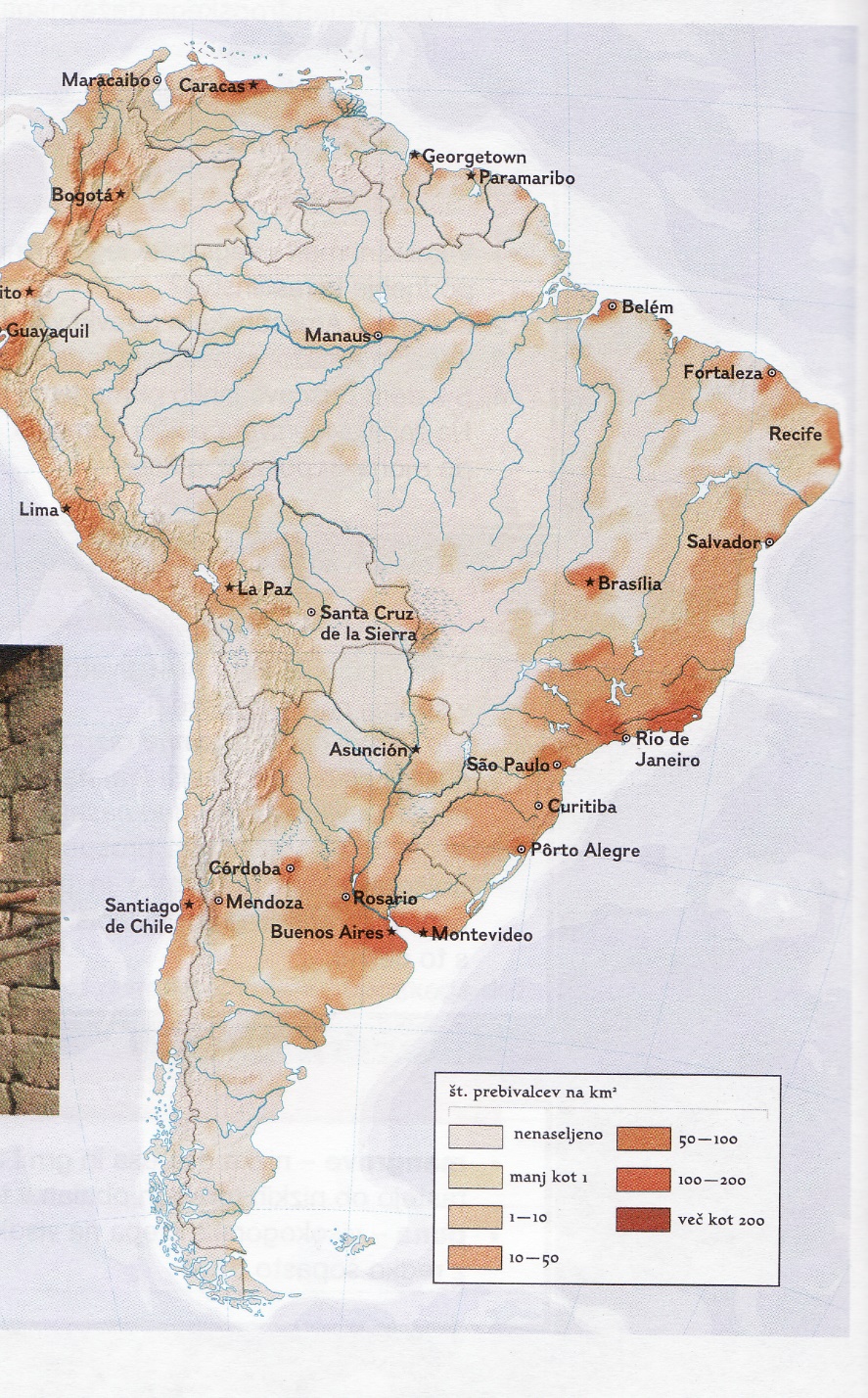 TEŽAVE PREBIVALSTVAZa Južno Ameriko je bila značilna Večina prebivalcev živi vNekontrolirano preseljevanje v mesta povzročaNa obrobjih mest priseljenci postavljajo Številne favele so zgrajene na Med prebivalstvom obstajajo Južnoameriške države imajo 